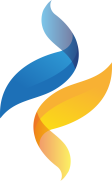 All Ukrainian DanceSport Federation___________________________________________________________________________________________________________________________________________________________________________________________________________________________________________________________________________________________________________________________________________________________________________________________________________________________________________________________________________________________________________________________________________________________________________________________________________________________________________________________________________________________________________________________________________________________________________________Суддівський комітетВсеукраїнської Федерації Танцювального Спортутренера клубу танцювального спорту“_________________________” _________________________прізвище, Ім’яЗаяваПрошу розглянути питання про присвоєння та затвердження мені  “Другої”  категорії судді  ВФТС на підставі наведеної нижче інформації про відповідність кваліфікаційним вимогам:вік (вказати кількість повних років)________________________________________________________;загальний суддівський стаж______________________________________________________;діюча суддівська категорія з (вказати дату)__________________________________________;працював спортивним суддею змагань ВФТС не менше ніж 5 разів на рік (протягом двох календарних років вказати дату, назву змагань, місто)_____________________________________________________________________________________________________________________________________________________________________________________________________________________________________________________________________________;успішно здав тести ВФТС(вказати  результат)________________________________________;отримав рекомендацію Голови обласного осередку__________________________________; отримав рекомендацію двох суддів Національної категорії «А» _________________________________________________________________________________________________________;додаткові підстави (конгреси, навчання, складені іспити і т.і)______________________________________________________________________________________________________________________________________________________________________________________________________________________________________________________________________;Виконав одну з нижче наведених вимог:був фіналістом Чемпіонату України категорія дорослі стандарт, латина або 10 танців або учасником Кубку Європи або Світу, Чемпіонату Європи або Світу змагань WDSF без категорії Юний спортивний суддя ______________________________________________________________________________________________________________________________________________________________________________________________________________;здобув вищу профільну освіту або навчається у галузі танцювального спорту ( спортивному танці, бальній хореографії, тощо)____________________________________________________________________________________________________________________;є діючим спортсменом-професіоналом з (вказати дату) ______________________________;“___” ___________ 202__ р.                       _______________                                      ________________                                                                                      підпис                                                              П.І.П.     Адреса:Телефон:Президент Обласного  осередку   ВФТС в ________________________області_____________________Голова колегії суддів ВФТС ________________________Рішення Президії  ВФТС__________________________________________________________________________________________________________________________________________________________Протокол №_____ від “____”   ________________________202____р.ІндексОбластьМістоВул.(пров.)будинокКварт.Кварт.Кварт.РобочийДомашнійФаксМобільнийE-mail